г. Новоульяновск                                             16 ноября 2023 годаЗаключениена проект Решения Городской Думы муниципального образования «Город Новоульяновск» «О бюджете муниципального образования «Город Новоульяновск» на 2024 год и на плановый период 2025 и 2026 годов».Заключение на проект Решения Городской Думы муниципального образования «Город Новоульяновск» «О бюджете муниципального образования «Город Новоульяновск» на 2024 год и плановый период 2025 и 2026 годов» (далее – Заключение) подготовлено в соответствии с Бюджетным кодексом Российской Федерации, Уставом муниципального образования «Город Новоульяновск», Положением «О Муниципальном учреждении Контрольно-счётная палата муниципального образования «Город Новоульяновск» Ульяновской области», утвержденным решением Городской Думы МО «Город Новоульяновск» от 23.12.2021 №75, планом работы МУ Контрольно-счётная палата МО «Город Новоульяновск» на 2023 год.При подготовке Заключения учитываются положения, содержащиеся:- в Основных направлениях бюджетной и налоговой политики муниципального образования на очередной финансовый год; - основные параметры прогноза социально-экономического муниципального образования на очередной финансовый год;-  перечень муниципальных программ, подлежащих финансированию на очередной финансовый годВ соответствии с требованиями раздела III Положения о бюджетном процессе в муниципальном образовании  «Город Новоульяновск» Ульяновской области, утвержденного решением Городской Думы МО «Город Новоульяновск» от 21.05.2020 № 22,   Проект Решения Городской Думы МО «Город Новоульяновск» «О бюджете муниципального образования «Город Новоульяновск» на 2024 год и на плановый период 2025 и 2026 годов» представлен Администрацией МО «Город Новоульяновск» в Городскую Думу МО «Город Новоульяновск» 31 октября 2023 года, в Контрольно-счётную палату МО «Город Новоульяновск» – 02 ноября 2023 года. Общий анализ показателей доходов и расходов проекта проводится  в сравнении с показателями  бюджета муниципального образования за 2023 год с учётом внесённых измененийПроект Решения Городской Думы МО «Город Новоульяновск» «О бюджете муниципального образования «Город Новоульяновск» на 2024 год и плановый период 2025 и 2026 годов» представлен с документами и материалами, в соответствии со статьей 184.2 Бюджетного кодекса РФ, частью 3.5 главы 3 Положения «О бюджетном процессе в муниципальном образовании  «Город Новоульяновск» Ульяновской области, утвержденного решением Городской Думы МО «Город Новоульяновск» от 21.05.2020 № 22.  Состав показателей, представленных в проекте решения, соответствует требованиям статьи 184.1 Бюджетного кодекса РФ.Основные параметры прогноза исходных макроэкономическихпоказателей для формирования проекта бюджетаПрогноз социально-экономического развития муниципального образования «Город Новоульяновск» на 2024-2026 годы разработан в соответствии со статьей 173 Бюджетного кодекса РФ, постановлением Администрации Мо «Город Новоульяновск» от 28.04.2015 № 425 «Об утверждении порядка разработки прогноза социально-экономического развития муниципального образования «Город Новоульяновск» Ульяновской области».Прогноз социально-экономического развития муниципального образования разработан по методологии Минэкономразвития России. Основные параметры прогноза социально-экономического развития  муниципального образования «Город Новоульяновск» на 2024-2026 годы представлены в таблице 1.  Таблица 1.Основные параметры прогноза социально-экономического развития  муниципального образования «Город Новоульяновск» на 2024-2026 годы.Основные параметры развития муниципального образования на предстоящий период разработаны в соответствии с ключевыми итогами и трендами социально-экономического развития МО «Город Новоульяновск» в 2022-2023 годах с учетом повышенной степени неопределенности развития экономики в условиях внешнего санкционного давления.ОСНОВНЫЕ ХАРАКТЕРИСТИКИ ПРОЕКТА БЮДЖЕТА МО «ГОРОД НОВОУЛЬЯНОВСК».В соответствии с представленным проектом бюджета основные характеристики бюджета МО «Город Новоульяновск»:- общий объем доходов бюджета муниципального образования на 2024 год: 504 136,74 тыс. руб., в том числе объем межбюджетных трансфертов, получаемых из  других бюджетов бюджетной системы Российской Федерации в общей сумме 364 322,04 тыс. руб.;На 2025 год запланированы доходы бюджета в размере 508 652,09 тыс. руб., на 2026 год – 463 775,94 тыс. руб.;- общий объём расходов бюджета на 2024 год: 504 136,74  тыс. руб.;На 2025 год запланированы расходы бюджета в сумме 508 652,09 тыс. руб. (в том числе условно утвержденные расходы – 5 700,00 тыс. руб.), на 2026 год – 463 775,94 тыс. руб. (в том числе условно утвержденные расходы – 10 850,00 тыс. руб.);- дефицит бюджета на 2024,2025,2026 годы – 0 руб.Основные параметры проекта бюджета муниципального образования «Город Новоульяновск» на 2024 год и плановый период 2025-2026 годов и их динамика  представлены в таблице №2.Таблица 2.Динамика основных показателей бюджета МО «Город Новоульяновск».Как показано в таблице, на 2024 год запланировано  снижение доходов (на 20,6% по сравнению с 2023 годом) за счет сокращения объемов межбюджетных трансфертов, получаемых из  других бюджетов бюджетной системы Российской Федерации. В 2025 году наблюдается незначительное увеличение плановых показателей доходной и расходной частей бюджета муниципального образования по сравнению с 2024 годом, в 2026 году запланировано снижение доходов и расходов. ДОХОДЫ ПРОЕКТА МУНИЦИПАЛЬНОГО БЮДЖЕТА.Прогноз поступления доходов в бюджет МО «Город Новоульяновск» на 2024 год и плановый период 2025-2026 годов сформирован с учётом действующего налогового и бюджетного законодательства Российской Федерации и Ульяновской области, в соответствии с действующей классификацией доходов бюджетов Российской Федерации.Структура доходной части муниципального бюджета на 2023 год и плановый период 2025-2026 годов выглядит следующим образом:Таблица3.Структура доходной части бюджета на 2024 г. и плановый период 2025-2026 годов (тыс. руб.)В представленном проекте доходы муниципального бюджета на 2024 год прогнозируются в сумме 504 136,74 тыс. руб., что составляет 79,37 % от ожидаемого исполнения бюджета в 2022 году.Рисунок 1.Динамика структуры доходной части бюджета в 2022-2026гг. Собственные доходы муниципального бюджета на 2024 год запланированы в сумме 139 814,7 тыс. рублей, что составляет 104,42 % от ожидаемого исполнения в 2023 году. Динамика показателей по собственным доходам муниципального образования представлена в таблице 4.Как показано в представленной таблице, наблюдается рост собственных доходов муниципального образования. Так по сравнению с доходами, полученными в  2022 году, аналогичный плановый показатель 2024 года составляет 113,39%.Таблица 4.Динамика налоговых и неналоговых доходов муниципального бюджета (тыс. руб.).Налоговые доходы проекта бюджета муниципального образования.Основную долю собственных доходов МО «Город Новоульяновск» составляют налоговые доходы, 88,07 % от общей суммы налоговых и неналоговых доходов. Налоговые доходы на 2024 год запланированы в сумме 123 132,00 тыс. рублей.По сравнению с уровнем 2022 года план по налоговым доходам на 2024 год составляет 116,17 %, к ожидаемому исполнению 2023 года – 106,08%.Основные источники налоговых поступлений в 2024 году, доля которых составляет 72,38 процента в объёме налоговых и неналоговых доходов:- налог на доходы физических лиц – 76 500,00 тыс. руб. или 54,71 % от суммы налоговых и неналоговых доходов;- земельный налог – 24 700 тыс. руб. или 17,67 % от суммы налоговых и неналоговых доходов.Структура налоговых доходов в 2024 году представлена на рисунке 2.Рисунок 2.Структура налоговых доходов муниципального бюджета в 2024 году (проект), млн. руб.Налог на доходы физических лиц.В представленном проекте поступление налога на доходы физических лиц в 2024 году запланировано в сумме 76 500,00 тыс. руб., что составляет 54,71 процента запланированных налоговых и неналоговых доходов бюджета.  За 2022 год в бюджет муниципального образования поступило 65 103,6 тыс.руб., запланированный на 2024 год показатель составляет 117,51 % от поступления налога за 2022 год. По сравнению с уточненным плановым показателем бюджета 2023 года – 106,46 процента, от ожидаемого исполнения за 2023год – 101,32 процента. Расчет налога произведен, исходя из прогнозируемого фонда оплаты труда, скорректированного на темп роста (снижения) фонда заработной платы и налоговых вычетов, а также с учетом контрольной работы налоговых органов и органов местного самоуправления. Динамика поступлений налога на доходы физических лиц представлена ниже.                                                                                                 Рисунок 3.Динамика поступлений налога на доходы физических лиц в бюджет муниципального образования(тыс. руб.).Акцизы на автомобильный и прямогонный бензин, дизельное топливо, моторные масла для дизельных и (или) карбюраторных (инжекторных) двигателей.В соответствии с пунктом 3.1 статьи 58 Бюджетного кодекса РФ Министерством промышленности Ульяновской области установлены отчисления от акцизов на автомобильный и прямогонный бензин, дизельное топливо, моторные масла для дизельных и (или) карбюраторных (инжекторных) двигателей для МО «Город Новоульяновск: на 2024 год в сумме 9232,0 тыс. руб., что составляет 195,09 % от поступлений 2022 года и 175,78% от ожидаемого исполнения за 2023 год.Рисунок 4.Динамика поступлений в муниципальный бюджет акцизов (тыс. руб.).Упрощенная система налогообложения.Законом Ульяновской от 07.08.2020 N 79-ЗО "О внесении изменений в статьи 2 и 3 Закона Ульяновской области "О межбюджетных отношениях в Ульяновской области» с 01 января 2021 года установлены единые для всех городских округов Ульяновской области (далее – городские округа) нормативы отчислений в бюджеты городских округов, а именно: от налога, взимаемого в связи с применением упрощённой системы налогообложения, – в размере 15 процентов.С учетом количества организаций и индивидуальных предпринимателей, применяющих УСН на территории муниципального образования, сумма поступления по рассматриваемому показателю в 2024 году запланирована на уровне 2950 тыс. руб. (2,11 % от общей суммы доходов).Рисунок 5.Динамика поступлений единого налога, взимаемого в связи с применением упрощённой системы налогообложения (тыс. руб.).Единый сельскохозяйственный налог.На территории муниципального образования, по данным Федеральной налоговой службы, зарегистрировано 2 организации, применяющие систему налогообложения в виде единого сельскохозяйственного налога.Оценка поступлений единого сельскохозяйственного налога за 2023 год составит 2,3 тыс. руб. Поступления единого сельскохозяйственного налога за 2024 год запланированы в сумме 100 тыс. руб.Рисунок 6.Динамика поступлений ЕСХН (тыс. руб.).Налог, взимаемый в связи с применением патентной системы налогообложения.Поступления налога, взымаемого в связи с применением патентной системы налогообложения, в 2024 году запланированы в сумме 2 250 тыс. руб., что составляет 1,61 процента собственных доходов муниципального образования в 2024 году. По сравнению с ожидаемыми показателями бюджета 2023 года в 2024 году по рассматриваемому налогу планируется увеличение дохода на 36,36 процентов. Рисунок 7.Динамика поступлений налога, взимаемый в связи с применением патентной системы налогообложения (тыс. руб.).Налог на имущество физических лиц.На 2024 год запланировано поступление рассматриваемого налога в сумме 5 300 тыс. руб., это составляет 3,49 процента собственных доходов муниципального образования в 2024 году. По сравнению с 2022 годом запланирован рост поступлений по налогу на 3,69 процента. По сравнению с ожидаемым исполнением за 2023 год – увеличение на 5,16%.Рисунок 8.Динамика поступлений налога на имущество физических лиц (тыс. руб.).Земельный налог.Доля запланированных поступлений за 2024 год в бюджет муниципального образования по земельному налогу среди налоговых и неналоговых доходов составляет 17,67 % или 24700 тыс. руб., это 104,18 процента от показателя за 2022 год, и 107,86 процента показателя ожидаемого исполнения 2023 года. Рисунок  9.Динамика поступлений земельного налога (тыс. руб.).Государственная пошлина.Поступление доходов бюджета в виде государственной пошлины запланировано на 2024 год в размере 2100 тыс. руб. (1,5 % собственных доходов). Рисунок 10.Динамика поступлений в бюджет государственной пошлины (тыс. руб.).Неналоговые доходы бюджета МО «Город Новоульяновск».Неналоговые доходы бюджета муниципального образования запланированы на 2024 год в размере 16 682,79 тыс. руб. Удельный вес рассматриваемого показателя в общей сумме собственных доходов бюджета, запланированных на 2024 год, составляет 11,93 процента. При сравнительном анализе наблюдается снижение неналоговых доходов  в 2024 году по отношению к уточненному плану 2023 года на 2,42 %, к ожидаемому исполнению за 2023 год – на 6,38 %, по сравнению с  показателем 2023 года – снижение на 3,65 %.Основные источники неналоговых доходов в 2024 году: - доходы от оказания платных услуг (работ) и компенсации затрат государства: 10 240,30 тыс. руб. (7,328 процента собственных доходов муниципального образования);- доходы от использования имущества, находящегося в государственной и муниципальной собственности: 5 112,40 тыс. руб. (3,66 процента собственных доходов муниципального образования).Расчет поступлений неналоговых доходов за 2024 год производится по Методике прогнозирования доходов бюджета муниципального образования «Город Новоульяновск» Ульяновской области по основным видам неналоговых доходов, утвержденной приказом муниципального учреждения Комитет по управлению муниципальным имуществом и земельным отношениям муниципального образования «Город Новоульяновск» от 25.07.2016 № 44 «Об утверждении Методики прогнозирования доходов бюджета муниципального образования «Город Новоульяновск» Ульяновской области по основным видам неналоговых доходов».Рисунок 11.Структура неналоговых доходов муниципального образования в 2024  году (тыс. руб.).Доходы от использования имущества, находящегося в государственной и муниципальной собственности.Доходы от использования имущества, находящегося в государственной и муниципальной собственности, запланированы на 2024 год в размере 5 112,40 тыс. руб. (3,66 % собственных доходов бюджета муниципального образования),  что на 28,56% выше отчетного показателя 2022 года и на 10,62 % ниже ожидаемого исполнения 2023 года.Рисунок 12.Динамика поступлений доходов от использования имущества, находящегося в государственной и муниципальной собственности (тыс. руб.).Платежи при пользовании природными ресурсами.Планируемый доход по рассматриваемому показателю в 2024 году составит 780 тыс. руб., что составляет 154,7 % от показателя 2022 года и 60  % от ожидаемого исполнения за 2023 год. Доход бюджета 2024 года по платежам при пользовании природными ресурсами составит 0,56 % собственных доходов муниципального образования. Рисунок 13.Динамика поступления платежей при пользовании природными ресурсами (тыс. руб.).Доходы от продажи материальных и нематериальных активов.Рисунок 14.Динамика доходов от продажи материальных и нематериальных активов (тыс.руб.).Как показано на рисунке 14, наблюдается снижение показателя.Расчеты значений показателя представлены в пояснительной записке к проекту бюджета.Доходы от оказания платных услуг (работ) и компенсации затрат государства.Поступления  по рассматриваемому источнику доходов бюджета в 2024 году составят 10 240,3 тыс. руб. (это 7,32 % собственных доходов муниципального образования в 2024 году). Снижение показателя по отношению к фактическому исполнению за 2022 год составит 15,15 %. К ожидаемому исполнению 2023 года запланировано увеличение на 0,4 %.Доходы по данному показателю формируются за счет поступлений от продажи услуг казенными учреждениями образования и культуры МО «Город Новоульяновск». Расчеты планового показателя представлены в Пояснительной записке к формированию бюджета МО «Город Новоульяновск» на 2024 и плановый период 2025-2026 годов.Главным администратором доходов в бюджет МО «Город Новоульяновск»  в виде доходов от оказания платных услуг (работ) и компенсации затрат бюджетов городских округов является МУ «Финансовый отдел МО «Город Новоульяновск». Рисунок 15.Динамика доходов от оказания платных услуг (тыс.руб.).Штрафы, санкции, возмещение ущерба.Поступления по показателю «Штрафы, санкции, возмещение ущерба» на 2024 год запланированы в размере 120 тыс. руб.  Доля доходов по рассматриваемому показателю в сумме собственных доходов муниципального образования составляет  0,09%. Рисунок 16.Динамика доходов местного бюджета по статье «Штрафы, санкции, возмещение ущерба» (тыс. руб.).В ходе подготовки заключения на проект Контрольно-счетной комиссией было проведено сравнение первоначально запланированных показателей собственных доходов бюджета и  фактического исполнения за период 2010-2023 годов. Результаты представлены ниже.Таблица 5.Сравнение первоначально запланированных и фактических показателей налоговых и неналоговых доходов бюджета МО «Город Новоульяновск» в 2010-2022 годах.Рисунок 17.Сравнение первоначально запланированных и фактических показателей налоговых и неналоговых доходов бюджета МО «Город Новоульяновск» в 2010-2023 годах.Как показано выше, предыдущие прогнозные показатели собственных доходов имеют незначительные отклонения от  фактических поступлений в бюджет налоговых и неналоговых доходов. Безвозмездные поступления.В представленном проекте по показателю «Безвозмездные поступления» на 2024 год запланировано доходов в сумме 364 322,04 тыс. руб.В представленном проекте безвозмездные поступления запланированы не в полном объёме, плановые показатели будут уточняться с принятием закона Ульяновской области «Об областном бюджете Ульяновской области на 2024 год».РАСХОДЫ ПРОЕКТА МУНИЦИПАЛЬНОГО БЮДЖЕТА.Расходы бюджета на 2024 год формировались, исходя из сложившейся доходной части, и основаны на выполнении действующих расходных обязательств.В представленном проекте на исполнение расходных обязательств в 2024году бюджетные ассигнования запланированы  в сумме 504 136,74 тыс. руб., что составляет 111,46 % от  показателя расходов  бюджета в 2022 году и 78,63 % от ожидаемого исполнения бюджета в 2023 году. На плановый период 2025-2026 годов предусмотрено расходов: на 2025 год запланированы расходы бюджета в сумме 508 652,09 тыс. руб. (в том числе условно утвержденные расходы – 5 700,00 тыс. руб.), на 2026 год – 463 775,94тыс. руб. (в том числе условно утвержденные расходы – 10 850,00 тыс. руб.). Рисунок 18.Динамика расходов муниципального бюджета.Таблица 6.Расходы бюджета муниципального образования в 2022-2026 годах по разделам функциональной классификации расходов (тыс. руб.).Наибольший удельный вес в структуре расходов представленного проекта бюджета муниципального образования на 2023 год по разделам:-  «Образование» - 53,98 %,- «Жилищно-коммунальное хозяйство» - 13,53 %;- «Общегосударственные вопросы» - 11,84%;- «Национальная экономика» - 8,72 %.Рисунок 19.Структура расходов муниципального образования в 2024 году (%).Обоснование бюджетных ассигнований осуществлялось субъектами бюджетного планирования в соответствии с приказом МУ «Финансовый отдел МО «Город Новоульяновск» от 01.07.2016 №5 «Об утверждении порядка и методики планирования бюджетных ассигнований бюджета муниципального образования «Город Новоульяновск» на очередной финансовый год и на плановый период».Общегосударственные вопросы.В представленном проекте по разделу «Общегосударственные вопросы» на 2024 год запланированы расходы в сумме 59 714 тыс. руб., что составляет  82,53 %  от аналогичного показателя 2022 года и 90,82 % ожидаемого исполнения за 2023 год. Рисунок 20.Динамика расходов по разделу «Общегосударственные вопросы» (тыс. руб.)Расходы по подразделам раздела 0100 «Общегосударственные расходы» представлены в следующей таблице.Таблица 7.Расходы по подразделам раздела 0100 «Общегосударственные расходы» (тыс. руб.).Рисунок 21.Расходы по подразделам раздела 0100 «Общегосударственные расходы» (тыс. руб.).Рисунок 22.Динамика расходов по подразделам раздела 0100 «Общегосударственные расходы» (млн. руб.).В бюджете  МО «Город Новоульяновск» доля дотаций из других бюджетов бюджетной системы Российской Федерации и (или) налоговых доходов по дополнительным нормативам отчислений в размере, не превышающем расчетного объема дотации на выравнивание бюджетной обеспеченности (части расчетного объема дотации), замененной дополнительными нормативами отчислений, в течение двух из трех последних отчетных финансовых лет не превышала 5 процентов собственных доходов местного бюджета. Следовательно, норматив формирования расходов на содержание органов местного самоуправления не установлен.Национальная оборона.В представленном проекте бюджета муниципального образования на 2024 год расходы по разделу 0200 «Национальная оборона»  запланированы в размере 996,70 тыс. руб., что составляет 111,20 % от ожидаемого исполнения в 2023 году. Расходы рассматриваемого раздела осуществляются за счет целевых субвенций из вышестоящего бюджета, и направлены на обеспечение деятельности военно-учетного стола.Национальная безопасность и правоохранительная деятельность.По разделу «Национальная безопасность и правоохранительная деятельность расходы составят в 2024 году 230 тыс. руб., что составляет 169,23 %  показателя 2022 года и  127,78%  от ожидаемого исполнения 2023 года. Удельный вес расходов по данной статье, в соответствии с представленным проектом, составит в 2024 году 0,05 %.Таблица 8.Расходы по подразделам раздела 0300 «Национальная безопасность» (тыс. руб.).Национальная экономика.По разделу «Национальная экономика» на 2024 год запланированы расходы в размере 43 983 тыс. руб. (удельный вес – 8,72 %), что составляет 147,73 % аналогичного показателя 2022 года и 76,95 %  ожидаемого исполнения за 2023 год. Таблица 9.Расходы по подразделам раздела 0400 «Национальная экономика» (тыс. руб.).Рисунок 23.Расходы по подразделам раздела 0400 «Национальная экономика» (тыс. руб.).Жилищно-коммунальное хозяйство.По разделу «Жилищно-коммунальное хозяйство» запланированы расходы на 2024 год в сумме 68 206,50 тыс. руб. (13,53 % общей суммы расходов на 2024 год). Наблюдается рост показателя по отношению к  бюджету 2022 года на 10,57 % и снижение к ожидаемому исполнению 2023 года на 67,66 %. Таблица 10.Расходы по подразделам раздела 0500 «Жилищно-коммунальное хозяйство» (тыс. руб.).Рисунок 24.Расходы по подразделам раздела 0500 «Жилищно-коммунальное хозяйство» (тыс. руб.).Охрана окружающей среды.В 2024 году предусмотрены расходы по разделу «Охрана окружающей среды»  в сумме 80,00 тыс. руб.Образование.Значительная доля расходов муниципального бюджета на 2024 год запланирована по разделу «Образование» (53,98 % расходов бюджета). Сумма запланированных расходов на 2024 год по данному разделу  составила 272 145,60 тыс. руб., это 120,37 % от расходов по данному разделу в 2022 году и 111,88 % ожидаемого исполнения за 2023 год.Таблица 11. Расходы по подразделам раздела 0700 «Образование» (тыс. руб.).Рисунок 25.Расходы по подразделам раздела 0700 «Образование» (тыс. руб.).Культура и кинематография.По данному разделу на 2024 год запланированы расходы в сумме 19 343,80 тыс. руб. (3,84 % расходов представленного проекта бюджета), это 98,08 % показателя 2022 года и 85,07% ожидаемого исполнения за 2023 год.Таблица 12.Расходы по подразделам раздела 0800 «Культура и кинематография» (тыс. руб.).Рисунок 26.Расходы по подразделам раздела 0800 «Культура и кинематография» (тыс. руб.).Рисунок 28.Динамика расходов по разделу «Культура и кинематография».Социальная политика.В представленном проекте бюджета по разделу «Социальная политика» на 2024 год запланированы расходы в сумме 18 547,30 тыс. руб. (3,68 % расходов 2024 года).Таблица 13.Расходы по подразделам раздела 1000 «Социальная политика» (тыс. руб.).Рисунок 28.Расходы по подразделам раздела 1000 «Социальная политика» (тыс. руб.).Физическая культура и спорт.В представленном проекте бюджета по разделу «Физическая культура и спорт» расходы на 2024 год запланированы в размере 20 889,80 тыс. руб. (4,14 % общей суммы расходов), что составляет 92,90 %  по отношению к показателю  ожидаемого исполнения 2023 года. Таблица 14.Расходы по подразделам раздела 1100 «Физическая культура и спорт» (тыс. руб.).Муниципальные программы.Постановлением Администрации МО «Город Новоульяновск» от 09.08.2023 № 593-П утвержден Перечень муниципальных программ муниципального образования «Город Новоульяновск» Ульяновской области, на 2024 год запланирована реализация 18 муниципальных программ.В проекте бюджета на 2024 год предусмотрено финансирование в сумме 414 286,73 тыс. руб.  18 муниципальных программ. Кроме того, предусмотрено финансирование в 2024 году Программы комплексного развития систем коммунальной инфраструктуры муниципального образования «Город Новоульяновск» Ульяновской области в сумме  200 тыс. руб.Таблица 15.Муниципальные программы (проекты муниципальных программ) МО «Город Новоульяновск» на 2024 год. (тыс. руб.).На момент подготовки настоящего заключения на 2024 год утвержден перечень из 18 муниципальных программ общей стоимостью 817 613,32 тыс. руб., на которые в  бюджете заложено 414 286,73 тыс. руб., или 50,67 % от общей потребности.Администрации МО «Город Новоульяновск» необходимо привести в соответствии с решением Городской Думы МО «Город Новоульяновск»  «О бюджете МО «Город Новоульяновск» на 2024 год и плановый период 2025 и 2026 годов» муниципальные программы  в сроки, установленные частью 2 статьи 179 Бюджетного кодекса РФ.Сбалансированность проекта бюджета, источники дефицита бюджета муниципального образования.Представленным проектом муниципального бюджета установлен предельный дефицит бюджета на 2025 год в размере 0 руб.Источники покрытия дефицита бюджета не предусмотрены.Вследствие отсутствия муниципальных гарантий в бюджете муниципального образования на 2023 год, проект программы муниципальных гарантий не разработан.В бюджете муниципального образования представление бюджетных кредитов не предусмотрено. Выводы и замечания по проекту бюджета муниципального образования.1. Проект решения Городской Думы МО «Город Новоульяновск» Ульяновской области «О принятии проекта бюджета муниципального образования «Город Новоульяновск» на 2024 год и на плановый период 2024 и 2026 годов» внесен в Городскую Думу МО «Город Новоульяновск» в установленный срок.Документы и материалы, предоставленные одновременно с проектом решения, в целом соответствуют требованию статьи 184.2 Бюджетного кодекса РФ и части 2 статьи 5 «Положения о бюджетном процессе в муниципальном образовании «Город Новоульяновск», утвержденного решением Городской Думы МО «Город Новоульяновск» от 21.05.2020 № 22.Состав показателей, представленных в проекте решения, соответствует требованиям статьи 184.1 Бюджетного кодекса РФ.2. Основные параметры прогноза социально-экономического прогноза  на плановый период разработаны с учетом целевой оценки развития внешних и внутренних условий, тенденций и итогов социально-экономического развития муниципального образования в 2021, 2022 годах и в первом полугодии 2023 года.       3. Объем доходов бюджета муниципального образования «Город Новоульяновск» Ульяновской области на 2024 год прогнозируется в сумме 504 136,74 тыс. рублей (79,37 % к ожидаемому исполнению 2023 года).На 2025 год – 508 652,09 тыс. руб., на 2026 – 463 775,94 тыс. руб.4. Налоговые и неналоговые доходы бюджета муниципального образования в 2024 году запланированы в сумме 139 814,70 тыс. руб. (104,42  % к ожидаемому исполнению 2023 года).5. Налоговые доходы на 2024год запланированы в сумме 123 132 тыс. руб., что составляет 116,17 % исполнения за 2022 год и 106,08 % ожидаемого исполнения за 2023год.Основные источники налоговых поступлений в 2024 году, доля которых составляет 72,38 процента в объёме налоговых и неналоговых доходов:- налог на доходы физических лиц – 76 500,00 тыс. руб. или 54,71 % от суммы налоговых и неналоговых доходов;- земельный налог – 24 700 тыс. руб. или 17,67 % от суммы налоговых и неналоговых доходов.6. Неналоговые доходы запланированы в сумме 16 682,70 тыс. руб. (97,58 % от ожидаемого исполнения за 2023 год).Основные источники неналоговых доходов в 2024 году: - доходы от оказания платных услуг (работ) и компенсации затрат государства: 10 240,30 тыс. руб. (7,328 процента собственных доходов муниципального образования);- доходы от использования имущества, находящегося в государственной и муниципальной собственности: 5 112,40 тыс. руб. (3,66 процента собственных доходов муниципального образования).7. Безвозмездные поступления запланированы на 2024 год в сумме 364 322,04 тыс. руб. 8. Проектом решения на исполнение    расходных обязательств в 2024 году бюджетные ассигнования запланированы в сумме 504 136,74 тыс. руб., на 2025 год – 508 652,09 тыс. руб., на 2026 год – 463 775,94 тыс. руб. 9. Наибольший удельный вес в структуре расходов представленного проекта бюджета муниципального образования на 2023 год по разделам:-  «Образование» - 53,98 %,- «Жилищно-коммунальное хозяйство» - 13,53 %;- «Общегосударственные расходы» - 11,84 %;- «Национальная экономика» - 8,72 %.10. В представленном проекте на исполнение расходных обязательств в 2024 году бюджетные ассигнования запланированы  в сумме 504 136,74 тыс. руб., что составляет 111,46 % расходов 2022 года и 78,63 % ожидаемого исполнения бюджета в 2023 году. 11. В бюджете  МО «Город Новоульяновск» доля дотаций из других бюджетов бюджетной системы Российской Федерации и (или) налоговых доходов по дополнительным нормативам отчислений в размере, не превышающем расчетного объема дотации на выравнивание бюджетной обеспеченности (части расчетного объема дотации), замененной дополнительными нормативами отчислений, в течение двух из трех последних отчетных финансовых лет не превышала 5 процентов собственных доходов местного бюджета. Следовательно, норматив формирования расходов на содержание органов местного самоуправления не установлен.12. Постановлением Администрации МО «Город Новоульяновск» от 09.08.2023 № 593-П утвержден Перечень муниципальных программ муниципального образования «Город Новоульяновск» Ульяновской областина 2024 год, состоящий из 18 муниципальных программ общей стоимостью 817 613,32 тыс. руб., на которые в  бюджете заложено 414 286,73 тыс. руб., или 50,67 % от общей потребности.         13. Представленным проектом муниципального бюджета установлен предельный дефицит бюджета на 2024 год в размере 0 руб.Источники покрытия дефицита бюджета не предусмотрены.Вследствие отсутствия муниципальных гарантий в бюджете муниципального образования на 2043 год, проект программы муниципальных гарантий не разработан.В бюджете муниципального образования представление бюджетных кредитов не предусмотрено.Контрольно-счётная палата МО «Город Новоульяновск» полагает целесообразным рекомендовать Администрации муниципального образования «Город Новоульяновск»:1. Привести в соответствии с решением Городской Думы МО «Город Новоульяновск»  «О бюджете МО «Город Новоульяновск» на 2024 год и плановый период 2025 и 2026 годов» муниципальные программы  в сроки, установленные частью 2 статьи 179 Бюджетного кодекса РФ.В целом, проект решения Городской Думы муниципального образования «Город Новоульяновск Ульяновской области «О принятии проекта бюджета муниципального образования «Город Новоульяновск» на 2024 год и плановый период 2025 и 2026 годов» соответствует положениям Бюджетного кодекса РФ,  причин для его отклонения Контрольно-счётная палата МО «Город Новоульяновск» не усматривает.ПредседательМУ Контрольно-счётная палатаМО «Город Новоульяновск»                                                          А.Н. Пронько 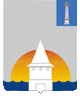 МУНИЦИПАЛЬНОЕ УЧРЕЖДЕНИЕКОНТРОЛЬНО-СЧЁТНАЯ ПАЛАТАМУНИЦИПАЛЬНОГО ОБРАЗОВАНИЯ«ГОРОД НОВОУЛЬЯНОВСК»УЛЬЯНОВСКОЙ ОБЛАСТИВолжская ул., д. 12, г. Новоульяновск, 433300 тел./факс (84255) 7-39-89novoul.kork@mail.ru№Наименование показателяЕд. измерения2022г. факт2023г. оценкаПрогнозПрогнозПрогноз№Наименование показателяЕд. измерения2022г. факт2023г. оценка2024г.2025г.2026г.1.Объем отгруженной продукциимлн.руб.11886,113431,314062,614596,915136,91.Объем отгруженной продукции% роста123,0113,0104,7103,8103,72.Оборот розничной торговлимлн.руб.1333,51404,21453,31504,21558,42.Оборот розничной торговли% роста123,7105,3103,5103,5103,63.Число субъектов малого предпринимательстваед.3233363393443484.Среднесписочная численность работников на крупных и средних предприятияхчел.298030003010301530205.Среднемесячная заработная плата на крупных и средних предприятияхтыс. руб.41,445,849,853,857,66.Инвестиции в основной капиталмлн. руб.461,9369,0386,3464,2468,87.Численность населениятыс. чел.16,916,716,516,316,18.Индекс потребительских цен в % к предыдущему году113,5106,5104,0104,0104,09.Уровень регистрируемой безработицы%0,430,360,330,350,33Наименование показателя2022 год (исполнение)2023 год (оценка)2023 год (оценка)2024 год  (план)2024 год  (план)2025 год (план)2025 год (план)2026 год(план)2026 год(план)Наименование показателямлн. руб.млн.руб.Темп роста к 2022 году (%)млн.руб.Темп роста к 2023 году (%)млн.руб.Темп роста к 2024году (%)млн.руб.Темп роста к 2025 году (%)Доходы446,28635,18142,3504,1479,4508,65100,9463,7891,2в том числе налоговые и неналоговые123,3133,89108,6139,82104,4146,07104,5149,59102,4Расходы452,32644,98142,6504,1478,2508,65100,9463,7891,2Дефицит(-)профицит(+)-6,04-9,8162,3000-0-ДоходыОтчет за 2022 год.Отчет за 2022 год.Уточненный план на 2023 годУточненный план на 2023 годОжидаемое исполнение за 2023 годОжидаемое исполнение за 2023 годПроект на 2024 годПроект на 2024 годПроект на 2025 годПроект на 2025 годПроект на 2026 годПроект на 2026 годДоходысумма%сумма%сумма%сумма%сумма%сумма%Налоговые и неналоговые123304,2827,73127032,4220,22133891,5021,08139814,7027,73146068,9028,72149588,5032,25Безвозмездные поступления328970,5872,27501293,1879,78501293,1878,92364322,0472,27362583,1971,28314187,4467,75Итого444645,46100,00628325,60100,00635184,68100,00504136,74100,00508652,09100,00463775,94100,00ПоказателиОтчет2022 год2023 год2023 год2024год2024годТемп роста 2024 года, %Темп роста 2024 года, %Темп роста 2024 года, %2025 год2025 год2026 год2026 годПоказателиОтчет2022 годуточненный бюджетожидаемое исполнение проектструктура, %к исполне-нию за 2022 годк уточнён-ному плану на 2023 годК ожи-даемому исполне-нию за 2023 годпроектструктура, %проектструктура, %Налоговые доходыНалоговые доходыНалоговые доходыНалоговые доходыНалоговые доходыНалоговые доходыНалоговые доходыНалоговые доходыНалоговые доходыНалоговые доходыНалоговые доходыНалоговые доходыНалоговые доходыНалог на доходы физических лиц 65103,671858,8075500,0076500,0054,71117,51106,46101,3281850,0056,0484305,0056,36Налоги на товары (работы, услуги), реализуемые на территории РФ4732,164677,625252,009232,006,60195,09197,37175,789559,006,549559,006,39УСН2950,632808,003656,82950,002,1199,98105,0680,673030,002,073130,002,09ЕНВД28,810,00-67,20---------ЕСХН207,75210,002,30100,000,0748,1347,624347,82150,000,10200,000,10Налог, взимаемый в связи применением патентной системы налогообложения2146,972136,001650,002250,001,61104,80105,34136,362320,001,592390,001,60Налог на имущество физических лиц5111,383945,005040,005300,003,49103,69134,35105,165190,003,555350,003,58Земельный налог23708,7122100,0022900,0024700,0017,67104,18111,76107,8625100,0017,1825800,0017,25Государственная пошлина1999,842200,002100,002100,001,50105,0195,45100,002160,001,482230,001,49Налог на добычу общераспространенных полезных ископаемых0,000,0037,60---------Итого налоговые доходы105989,85109935,42116071,50123132,0088,07116,17112,00106,08129359,0088,56132964,0088,89Доходы от использования имущества, находящегося в государственной и муниципальной собственности3976,575190,005720,005112,403,66128,5698,5089,385265,803,615423,703,63Платежи при пользовании природными ресурсами504,201100,001300,00780,000,56154,7070,9160,00800,000,55830,000,55Доходы от оказания платных услуг (работ) и компенсации затрат государства12068,0010092,0010200,0010240,307,3284,85101,46100,4010054,106,889750,806,52Доходы от продажи материальных и нематериальных активов576,81430,00430,00430,000,3174,55100,00100,00460,000,31490,000,33Штрафы,  санкции, возмещение ущерба189,51210,0090,00120,000,0963,3257,14133,33130,000,09130,000,08Прочие неналоговые доходы0,6675,0080,00-----Итого неналоговые доходы17314,4317097,0017820,0016682,7011,9396,3597,5893,6216709,9011,4416624,5011,11ИТОГО налоговых и неналоговых доходов123304,28127032,42133891,50139814,7100,00113,39110,06104,42146068,90100,00149588,50100,00годыпервоначальный план, тыс. руб.фактическое исполнение, тыс. руб.отклонение, тыс. руб.исполнение,%201086 714,0107 712,220 998,2124,2201198 820,0131 997,633 177,6133,6201293 350,0118 891,825 541,8127,42013 103 080,0118598,9915 518,99115,02014 102 137,7109078,116940,41106,82015 100 022,597833,54- 2 188,9697,82016 88054,5100655,312600,8114,32017 95970,81015295558,2105,82018 88577,711132622748,3125,6201996168,510901412845,5113,42020 103396,9107239,83842,9103,72021 100345,0119 079,7518734,75118,72022 103947,0123304,2819357,28118,62023 оценка115071,2133891,518820,3116,4Наименование разделаФакт 2022 годУточнён-ный бюджет на 2023 годОжидаемое исполнение 2023 годаПроект на  
2024 годУдельный вес (%)Темп роста (%)Темп роста (%)Темп роста (%)2025 год2025 год2026 год2026 годНаименование разделаФакт 2022 годУточнён-ный бюджет на 2023 годОжидаемое исполнение 2023 годаПроект на  
2024 годУдельный вес (%)к 2022 годук плану 2023к оценке 2023ПроектУдельный вес (%)ПроектУдельный вес(%)0100 Общегосударственные вопросы72354,7163475,4065746,9059714,0011,8482,5394,0790,8255590,0210,9360840,9913,120200 Национальная оборона765,30896,30896,30996,700,20130,24111,20111,201003,110,201003,110,210300 Национальная безопасность и правоохранительная деятельность135,91180,00180,00230,000,05169,23127,78127,78100,000,02100,000,020400  Национальная экономика29772,8057156,7057157,5043983,008,72147,7376,9576,9543425,908,5443514,809,380500   Жилищно-коммунальное хозяйство61686,21211018,40210886,1068206,5013,53110,5732,3232,3491403,6417,9725275,925,450600 Охрана окружающей среды237,00--80,000,0133,76------0700  Образование226099,33239772,90243240,10272145,6053,98120,37113,50111,88263324,2751,77274251,7959,130800   Культура и кинематография19721,9222630,4022739,6019343,803,8498,0885,4885,0717776,403,4919455,204,191000   Социальная политика19251,3621606,4021642,2018547,303,6895,0185,8485,7015195,382,9918913,134,081100  Физическая культура и спорт22300,2521386,6022486,6020889,804,1493,6897,6892,9020833,374,0920421,004,40Итого:452319,59638123,10644982,30504136,74100,00111,4679,0078,63508652,09100,00463775,94100,00НаименованиеОжидаемая оценка исполнения2023 года ПРОЕКТПРОЕКТНаименованиеОжидаемая оценка исполнения2023 года 2024годТемп роста (снижения) к 2023 году, % 0102 Функционирование высшего должностного лица субъекта РФ и органа местного самоуправления3534,802557,9072,360103 Функционирование законодательных (представительных) органов государственной власти и представительных органов муниципальных образований2163,001737,0080,310104 Функционирование Правительства РФ, высших органов исполнительной власти субъектов РФ, местных администраций24966,2019753,0079,120106 Обеспечение деятельности финансовых, налоговых и таможенных органов и органов финансового (финансово-бюджетного) надзора6757,505257,5077,800111 Резервные фонды200,00200,00100,000113 Другие общегосударственные вопросы28185,5030388,60107,82ИТОГО65746,9059714,0090,82НаименованиеОжидаемая оценка исполнения2023 года ПРОЕКТПРОЕКТНаименованиеОжидаемая оценка исполнения2023 года 2024 годТемп роста (снижения) к 2023 году, % 0302 Органы внутренних дел-30,00-0309 Защита населения и территорий от чрезвычайных ситуаций природного и техногенного характера, гражданская оборона130,00100,0076,920310 Обеспечение пожарной безопасности50,00100,00200,00ИТОГО:180,00230,00127,78НаименованиеОжидаемая оценка исполнения2023 года ПРОЕКТПРОЕКТНаименованиеОжидаемая оценка исполнения2023 года 2024 годТемп роста (снижения) к 2023 году, % 0405 Сельское хозяйство103,7019,0018,330408 Транспорт349,50171,0048,930409 Дорожное хозяйство55904,3043013,0076,940412 Другие вопросы в области национальной экономики800,00780,0097,5ИТОГО:57157,5043983,0076,95НаименованиеОжидаемая оценка исполнения2023 года ПРОЕКТПРОЕКТНаименованиеОжидаемая оценка исполнения2023 года 2024 годТемп роста (снижения) к 2023 году, % 0501 Жилищное хозяйство3733,0024376,80653,010502 Коммунальное хозяйство83575,30200,000,240503 Благоустройство123568,8043620,7035,300505 Другие вопросы в области жилищно-коммунального хозяйства9,009,00100,00ИТОГО:210886,1068206,5032,34НаименованиеОжидаемая оценка исполнения2023 года ПРОЕКТПРОЕКТНаименованиеОжидаемая оценка исполнения2023 года 2024 годТемп роста (снижения) к 2023 году, % 0701 Дошкольное образование63187,6073885,20116,930702 Общее образование151721,30172261,10113,540703 Дополнительное образование20976,7019081,5090,970709 Другие вопросы в области образования7354,506917,8094,06ИТОГО:243240,10272145,60111,88НаименованиеОжидаемая оценка исполнения2023 год ПРОЕКТПРОЕКТНаименованиеОжидаемая оценка исполнения2023 год 2024 годТемп роста (снижения) к 2023 году, % 0801 Культура20883,317925,9085,830804 Другие вопросы в области культуры и кинематографии1856,301417,9076,38ИТОГО:22739,6019,343,8085,07НаименованиеОжидаемая оценка исполнения2023 года ПРОЕКТПРОЕКТНаименованиеОжидаемая оценка исполнения2023 года 2024 годТемп роста (снижения) к 2023 году, % 1001 Пенсионное обеспечение 690,601050,00152,041003 Социальное обеспечение населения3870,704538,30117,251004 Охрана семьи и детства15294,6012155,7079,481006 Другие вопросы в области социальной политики1793,30843,3047,03ИТОГО:21642,2018547,3085,70НаименованиеОжидаемая оценка исполнения2023 года ПРОЕКТПРОЕКТНаименованиеОжидаемая оценка исполнения2023 года 2024 годТемп роста (снижения) к 2023 году, % 1101 Физическая культура22066,6020502,5092,911102Массовый спорт420,00100,0023,81ИТОГО:22486,6020889,8092,90Наименование программыПотребность в средствах по программеЗаложено в проекте бюджетав % к программеОтклонение от программыРазвитие и модернизация образования в муниципальном образовании «Город Новоульяновск» Ульяновской области540 010,60259 127,5747,99280883,03Забота3724,003380,0090,76344,00Культура в муниципальном образовании «Город Новоульяновск» Ульяновской области44 023,7016 588,7037,6827435,00Развитие молодёжной политики906,78906,78100,00,00Обеспечение правопорядка и безопасности жизнедеятельностина территории муниципального образования «Город Новоульяновск» Ульяновской области686,00230,0033,53456,00Развитие жилищно-коммунального хозяйства и повышение энергетической эффективности в муниципальном образовании «Город Новоульяновск» Ульяновской области 6150,001150,4618,714999,54Охрана окружающей среды и восстановление природных ресурсов в муниципальном образовании «Город Новоульяновск» Ульяновской области1801,441613,4289,56188,02Безопасные и качественные автомобильные дороги в муниципальном образовании «Город Новоульяновск» Ульяновской области 81013,0062984,0077,7518029,00Переселение граждан, проживающих на территории муниципального образования «Город Новоульяновск» Ульяновской области, из аварийного жилья38378,8823379,860,9214999,08Повышение эффективности управления муниципальным имуществом муниципального образования «Город Новоульяновск» Ульяновской области26253,604559,3417,3721694,26Развитие строительства и архитектуры в муниципальном образовании «Город Новоульяновск» Ульяновской области800,00300,0037,50500,00«Здоровый город» по развитию физической культуры и спорта в муниципальном образовании «Город Новоульяновск» Ульяновской области43637,4020889,8647,8722747,54Формирование благоприятного инвестиционного климата в муниципальном образовании «Город Новоульяновск» Ульяновской области800,00780,0097,5020,00Координация мероприятий по использованию информационно-телекоммуникационной инфраструктуры, осуществляемых Администрацией муниципального образования «Город Новоульяновск» Ульяновской области725,00725,00100,000,00Развитие муниципального управления в муниципальном образовании «Город Новоульяновск» Ульяновской области11443,201794,0015,689649,20Устойчивое развитие сельских территорий в муниципальном образовании «Город Новоульяновск» Ульяновской области1 446,931400,0097,0146,93Управление муниципальными финансами муниципального образования «Город Новоульяновск» Ульяновской области5677,004444,8178,301232,19Формирование комфортной городской среды натерритории муниципального образования «Город Новоульяновск» Ульяновской области10 135,7910035,99799,0299,8ИТОГО817 613,32414 286,7350,67403326,59